Тест №7.Определить коэффициент ошибок передачи двоичного цифрового сигнала ИКМ, если за 1 секунду было передано 4 000 000 двоичных символов, из которых 12 оказались ошибочно принятыми.Решение.КОШ определяется как отношение числа ошибочно принятых NОШ к общему числу переданных символов NО: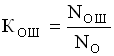 Кощ=12/4000000= 0,000003Ответ: Кощ=0,000003.